GUVERNUL ROMÂNIEI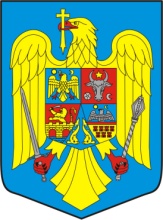 Ordonanţă de urgență 
pentru modificarea și completareaOrdonanţei de urgenţă a Guvernului nr. 196/2005 privind Fondul pentru mediu Având în vedere faptul că, potrivit art. 1 din Ordonanţa de urgenţă a Guvernului nr. 196/2005 privind Fondul pentru mediu, aprobată cu modificări şi completări prin Legea nr. 105/2006, cu modificările şi completările ulterioare, „Fondul pentru mediu este un instrument economico-financiar destinat susţinerii şi realizării proiectelor şi programelor pentru protecţia mediului şi pentru atingerea obiectivelor Uniunii Europene în domeniul mediului şi schimbărilor climatice, în conformitate cu dispoziţiile legale în vigoare“,Ținând cont de necesitatea armonizării legislaţiei naţionale aplicabile în domeniul gestionării deşeurilor de ambalaje cu prevederile Directivei (UE) 2018/852 a Parlamentului European şi a Consiliului din 30 mai 2018, de modificare a Directivei 94/62/CE privind ambalajele şi deşeurile de ambalaje, prin care s-au statuat obiective minime în ce priveşte reciclarea materialelor specifice conţinute în deşeurile de ambalaje, Având în vedere necesitatea reglementării unor măsuri pentru exceptarea de la plata ecotaxei a pungilor destinate uzului casnic, care nu se încadrează în categoria ambalajelor de desfacere pentru care se datorează ecotaxa, precum și aplicarea unor sancțiuni operatorilor economici pentru neîndeplinirea obligației de evidențiere a ecotaxei pe documentele de vânzare,	Întrucât este necesară corelarea valorii contribuției pentru echipamentele electrice şi electronice prevăzute la categoria 5 din anexa nr. 1 la Ordonanţa de urgenţă a Guvernului nr. 5/2015 privind deşeurile de echipamente electrice şi electronice, cu modificările și completările ulterioare, respectiv  a celor prevăzute la categoria 3 din anexa nr. 2 la Ordonanţa de urgenţă a Guvernului nr. 5/2015 privind deşeurile de echipamente electrice şi electronice, cu modificările și completările ulterioare, cu nivelul costurilor de colectare a produselor încadrate în această categorie, în vederea îndeplinirii ratelor de colectare prevăzute în Directiva 2012/19/UE a Parlamentului European și a Consiliului din 4 iulie 2012 privind deșeurile de echipamente electrice și electronice /(DEEE) și transpuse în legislaţia naţională prin Ordonanța de urgență a Guvernului nr. 5/2015 privind deşeurile de echipamente electrice şi electronice, cu modificările şi completările ulterioare, Luând în considerare faptul că, potrivit prevederilor art. 16 alin. (9) lit. i) din Legea nr. 249/2015 privind modalitatea de gestionare a ambalajelor şi a deşeurilor de ambalaje, cu modificările și completările ulterioare, organizaţiile autorizate să implementeze obligaţiile privind răspunderea extinsă a producătorului trebuie să îndeplinească cel puţin obiectivele prevăzute în anexa nr. 5 la lege, aplicate la întreaga cantitate de deşeuri de ambalaje rezultate de la ambalajele preluate pe bază de contract,           Ținând cont de necesitatea instituirii obligației de utilizare a aplicației Sistemul informatic de asigurare a trasabilităţii deşeurilor (SIATD) în sarcina unor noi operatori economici, precum și de aplicarea sancțiunilor corelative în sarcina operatorilor economici care trebuie să utilizeze aplicaţia informatică SIATD, Având în vedere prevederile art. 29-31 din Ordonanța de urgență a Guvernului nr. 5/2015 privind deşeurile de echipamente electrice şi electronice, cu modificările și completările ulterioare, cu privire la obligația producătorilor de echipamente electrice şi electronice (EEE) și a organizaţiilor  colective care acţionează în numele producătorilor, de a asigura o garanţie la introducerea unui EEE pe piaţă, care să demonstreze că va fi finanţată gestionarea tuturor deșeurilor de echipamente electrice şi electronice (DEEE) provenite de la EEE respective,Având în vedere prevederile art. 16 alin. (8) lit. e) din Legea nr. 249/2015 privind modalitatea de gestionare a ambalajelor şi a deşeurilor de ambalaje, cu modificările şi completările ulterioare, potrivit cărora, la autorizare, organizaţia care implementează obligaţiile privind răspunderea extinsă a producătorului trebuie să constituie o garanţie în cuantum de două milioane lei în favoarea Administraţiei Fondului pentru Mediu, sub forma unui depozit în numerar sau a unei scrisori de garanţie bancară sau alt instrument de garantare emis de către o societate bancară, valabilă pentru întreaga perioadă de autorizare, cu scopul garantării obligaţiilor fiscale prevăzute la art. 9 alin. (1) lit. v) din Ordonanţa de urgenţă a Guvernului nr. 196/2005 privind Fondul pentru mediu, cu modificările şi completările ulterioare, aprobată cu modificări şi completări prin Legea nr. 105/2006, cu modificările şi completările ulterioare, fiind necesară reglementarea modului de gestionare a garanției astfel constituită,Luând în considerare obligaţia României, în calitate de stat membru al Uniunii Europene, de a asigura transpunerea Directivei (UE) 2018/850 a Parlamentului European și a Consiliului din 30 mai 2018 de modificare a Directivei 2000/53/CE privind depozitele de deșeuri (publicată în JOUE, seria L nr. 150, din 14.06.2018, p. 100-108), în legislaţia naţională,Având în vedere prevederile art. 13, art. 14 și ale art. 40 din Ordonanța Guvernului nr. 2/2021 privind depozitarea deșeurilor, Având în vedere prevederile art. 6 alin. (11) din Hotărârea Guvernului nr. 788/2007 privind stabilirea unor măsuri pentru aplicarea Regulamentului Parlamentului European şi al Consiliului (CE) nr. 1.013/2006 privind transferul de deşeuri, cu modificările și completările ulterioare, prin care se desemnează Administrația Fondului pentru Mediu, aflată sub coordonarea autorităţii publice centrale pentru protecţia mediului, ca fiind instituţie publică responsabilă cu gestionarea informaţiilor privind transferul de deşeuri,Având în vedere contextul actual, în care la nivel european se pune un accent deosebit pe debirocratizare, simplificare legislativă și digitalizare, Având în vedere faptul că Administrația Fondului pentru Mediu va implementa două programe de finanțare prevăzute în cadrul Planului Național de Redresare și Reziliență (PNRR), respectiv Programul „Prima conectare”, prevăzut la Capitolul Pilonul I, Tranziție verde, Componenta C1: Managementul apei, punctul I3. Sprijinirea conectării populației cu venituri mici la rețelele de alimentare cu apă și canalizare existente, prin care va fi asigurată branșarea/racordarea gospodăriilor vulnerabile la sistemele de alimentare cu apă și de canalizare și Programul de finanțare a instalațiilor reciclare a deșeurilor, prevăzut la Capitolul Pilonul I, Tranziție verde, Componenta C3. Managementul deșeurilor, Subinvestiția I1.d. Construirea instalațiilor de reciclare a deșeurilor pentru a îndeplini obiectivele de reciclare din pachetul de economie circulară, prin care va fi asigurată susținerea financiară a operatorilor economici în vederea creșterii capacităților de reciclare a deșeurilor la nivel național,Luând în considerare Legea nr. 144/2019 pentru modificarea şi completarea Legii nr. 255/2010 privind exproprierea pentru cauză de utilitate publică, necesară realizării unor obiective de interes naţional, judeţean şi local, potrivit căreia sunt declarate de utilitate publică inclusiv lucrările de închidere și ecologizare a depozitelor de deșeuri, efectuate de stat prin autoritățile publice centrale, ca urmare a stabilirii în sarcina acestuia de măsuri, în baza unor hotărâri ale Curții de Justiție a Uniunii Europene (art. 1 alin. (1) și art. 2 alin. (1), lit. r), iar expropriatorul pentru lucrările de închidere și ecologizare a depozitelor de deșeuri este Ministerul Mediului, Apelor și Pădurilor prin Administrația Fondului pentru Mediu, în contextul Hotărârii Curții de Justiție a Uniunii Europene, pronunțată în data de 18.10.2018, prin care s-a constatat că România nu și-a îndeplinit obligațiile care îi revin în temeiul art. 14 lit. (b) coroborat cu art. 13 din Directiva 1999/31, de închidere a depozitelor de deșeuri neconforme, iar  gestionarea închiderii acestor depozite revine personalului Administrației Fondului pentru Mediu,Având în vedere complexitatea activităților desfășurate în cadrul instituției, gestionarea unui volum mare de activități aferente implementării dezideratelor, atât de colectare a veniturilor, cât și de gestionare a proiectelor, care contribuie atât din punct de vedere legislativ, cât și al sănătății publice, la punerea în concordanță a practicilor europene cu privire la protecția mediului, fiind necesară salarizarea corespunzătoare a personalului din cadrul instituției, precum și majorarea numărului personalului instituției, Ținând cont de faptul că în lipsa personalului care ar trebui să desfășoare activități de colectare a sumelor ce se constituie venit la Fondul pentru mediu, pe de o parte, dar și a celui însărcinat cu realizarea activităților ce țin de gestionarea proiectelor și programelor finanțate din Fondul pentru mediu sau din Planul Național de Redresare și Reziliență, pe de altă parte, se prejudiciază în mod grav și iremediabil atingerea țintelor de mediu pe care România și le-a asumat prin cadrul legislativ specific componentei de mediu,Deoarece aceste elemente vizează interesul public şi constituie o situaţie de urgenţă şi extraordinară a cărei reglementare nu poate fi amânată,În temeiul art. 115 alin.(4) din Constituția României, republicată, Guvernul României adoptă prezenta ordonanță de urgență: Art. I Ordonanța de urgență a Guvernului nr.196/2005 privind Fondul pentru mediu, publicată în Monitorul Oficial al României, Partea I, nr. 1.193 din 30 decembrie 2005, aprobată cu modificări și completări prin Legea nr. 105/2006, cu modificările și completările ulterioare, se modifică și se completează după cum urmează:1. La articolul 3 alineatul (3), după litera n) se introduce o nouă literă, litera o) cu următorul cuprins:“o) gestionează sisteme informatice care permit monitorizarea tranzacțiilor cu deșeuri pe teritoriul național.”2. La articolul 3, după alineatul (6) se introduce un nou alineat, alineatul (7), cu următorul cuprins: ”(7) Administrația Fondului pentru Mediu este agenţie de implementare a proiectelor/structură de implementare pentru obiective de investiţii din cadrul componentelor Planului Naţional de Redresare şi Rezilienţă al României, în numele beneficiarilor”.3. La articolul 4, alineatele (6) și (7) se modifică și vor avea următorul cuprins: ”(6) Președintele Administrației Fondului pentru Mediu este ajutat în activitatea sa de doi vicepreședinți, cu rang de subsecretar de stat, numiți prin decizie a prim-ministrului, la propunerea conducătorului autorităţii publice centrale pentru protecţia mediului, precum și de un secretar general, numit în condițiile legii.(7) Președintele Administraţiei Fondului poate delega atribuţiile sale vicepreşedinților, secretarului general sau altor persoane cu funcţii de conducere din cadrul Administraţiei Fondului, în condiţiile legii. Domeniile de responsabilitate ori atribuțiile vicepreședinților și ale secretarului general se stabilesc de către președintele Administrației Fondului pentru Mediu.”4. La articolul 4, după alineatul (8) se introduce un nou alineat, alineatul (81), cu următorul cuprins:”(81) Numărul maxim de posturi pentru Administraţia Fondului este de 350, exclusiv preşedintele, vicepreşedinții și secretarul general”.5. La articolul 4, după alineatul (9) se introduc două noi alineate, alineatele (9^1) și (9^2), cu următorul cuprins: „(9^1) Personalul din cadrul Administrației Fondului implicat în gestionarea Fondului pentru mediu din care se finanțează proiectele/programele de mediu, beneficiază de majorarea salariului de bază cu până la 50%, în limita alocării bugetare, pe perioada desfășurării activității în acest domeniu.(9^2) Majorarea prevăzută la alin. (9^1) se acordă în baza criteriilor stabilite prin procedură aprobată la nivelul Administrației Fondului.”6. La articolul 6, alineatul (1) se modifică și va avea următorul cuprins:”(1) Din Comitetul director al Administrației Fondului fac parte preşedintele, vicepreşedinții, secretarul general și conducătorii direcţiilor și ai direcțiilor generale ale acesteia.”7. La articolul 9, alineatul (1), literele d), q), v) se modifică și vor avea următorul cuprins:“d) o contribuţie de 2 lei/kg, datorată pentru diferenţa dintre cantităţile de deşeuri de ambalaje corespunzătoare obiectivelor minime de valorificare sau incinerare în instalaţii de incinerare cu recuperare de energie şi de valorificare prin reciclare prevăzute în anexa nr. 3 şi cantităţile de deşeuri de ambalaje efectiv valorificate sau incinerate în instalaţii de incinerare cu recuperare de energie şi valorificate prin reciclare, de către:1. operatorii economici care introduc pe piaţa naţională produse ambalate;2.operatorii economici care importă/achiziţionează intracomunitar produse ambalate pentru utilizare/consum propriu;3.operatorii economici care supraambalează produse ambalate individual în vederea revânzării/redistribuirii;4. operatorii economici care introduc pe piaţa naţională ambalaje de desfacere;5. operatorii economici care dau spre închiriere, sub orice formă, cu titlu profesional, ambalaje;.....................................................................................................................................................................q) ecotaxa, în valoare de 0,15 lei/bucată, aplicată tuturor pungilor de transport, cu excepţia celor fabricate din materialele care respectă cerinţele SR EN 13432:2002; ecotaxa se încasează de la operatorii economici care introduc pe piaţa naţională astfel de ambalaje de desfacere şi se evidenţiază distinct pe documentele de vânzare, iar valoarea acesteia se afişează la loc vizibil la punctul de vânzare, în vederea informării consumatorilor finali. Sunt exceptate de la plata ecotaxei pungile de uz casnic introduse pe piața națională de către operatorii economici, aceștia având obligația să le inscripționeze individual cu sintagma „pungi de uz casnic”; este interzisă comercializarea pungilor de uz casnic ca ambalaje la punctul de vânzare;.....................................................................................................................................................................v) o contribuţie de 2 lei/kg, datorată de către:1. operatorii economici autorizaţi pentru implementarea răspunderii extinse a producătorului în domeniul ambalajelor și deșeurilor de ambalaje, plata făcându-se pentru diferenţa dintre cantităţile de deşeuri corespunzătoare obiectivelor anuale, stabilite de legislaţia în vigoare, şi cantităţile efectiv valorificate, în limita garanției prevăzute la art. 16 alin. (8) lit. e) din Legea nr. 249/2015 privind modalitatea de gestionare a ambalajelor şi a deşeurilor de ambalaje, cu modificările şi completările ulterioare.2. persoane juridice legal constituite, autorizate de Comisia Naţională pentru Reciclarea Materialelor din cadrul Ministerului Economiei pentru preluarea responsabilității pentru gestionarea deșeurilor de anvelope uzate, plata făcându-se pentru diferenţa dintre cantităţile corespunzătoare obiectivelor anuale de gestionare a deșeurilor de anvelope uzate, şi cantităţile efectiv gestionate.”8. Articolul 9^1 se abrogă.9. La articolul 10, alineatul (2) se modifică și va avea următorul cuprins:„(2) Contribuţiile prevăzute la art. 9 alin. (1) lit. d), i), v), w)-y)  se plătesc numai în cazul neîndeplinirii obiectivelor stabilite de legislația în vigoare, pentru:cantităţile de deşeuri de ambalaje corespunzătoare ambalajelor pe care operatorii economici prevăzuţi la art. 9 alin. (1) lit. d) nu le-au contractat cu operatorii economici autorizaţi pentru implementarea obligaţiilor privind răspunderea extinsă a producătorului; 2. cantitățile de deșeuri de ambalaje pentru care operatorii economici prevăzuţi la art. 9 alin. (1) lit. d) au încheiat contracte cu  operatorii economici autorizați pentru implementarea obligațiilor privind răspunderea extinsă a producătorului și pentru care aceștia din urmă nu au îndeplinit obiectivele prevăzute de lege, după executarea garanției prevăzute la art.16 alin. (8) lit. e) din Legea nr. 249/2015 privind modalitatea de gestionare a ambalajelor şi a deşeurilor de ambalaje, cu modificările şi completările ulterioare.   3. cantităţile de deşeuri de anvelope uzate corespunzătoare cantităţilor de anvelope pentru care operatorii economici prevăzuţi la art. 9 alin. (1) lit. i) nu au predat responsabilitatea unor persoane juridice legal constituite;4.cantităţile de deşeuri de echipamente electrice şi electronice, respectiv deşeuri de baterii şi acumulatori portabili, corespunzătoare echipamentelor electrice şi electronice, respectiv bateriilor şi acumulatorilor portabili pentru care operatorii economici prevăzuţi la art. 9 alin. (1) lit. w) şi x) nu au predat responsabilitatea pe bază de contract, către o organizaţie colectivă;5. cantităţile de deşeuri de ambalaje corespunzătoare ambalajelor pe care operatorii economici autorizaţi pentru implementarea obligaţiilor privind răspunderea extinsă a producătorului, prevăzute la art. 9 alin. (1) lit. v), le-au contractat;6. cantităţile de deşeuri de anvelope uzate corespunzătoare anvelopelor noi şi/sau uzate, destinate reutilizării, pentru care persoanele juridice legal constituite, prevăzute la art. 9 alin. (1) lit. v), au preluat responsabilitatea;7. cantităţile de deşeuri de echipamente electrice şi electronice, respectiv deşeuri de baterii şi acumulatori portabili, corespunzătoare echipamentelor electrice şi electronice, respectiv bateriilor şi acumulatorilor portabili pentru care organizaţiile colective prevăzute la art. 9 alin. (1) lit. y) au preluat responsabilitatea.”  10. La articolul 10, alineatul (2^1) se abrogă.11. La articolul 10, după alineatul (2^2) se introduce un nou alineat, alineatul (2^3), cu următorul cuprins: „(2^3) În cazul în care Administrația Fondului pentru Mediu constată ca nefiind colectate/valorificate/reciclate cantitățile de deseuri pe care persoanele juridice prevăzute la art. 9 alin. (1) lit.v) și y) le-au contractat, acestea nu sunt luate în considerare la îndeplinirea obiectivelor.”12. La articolul 10, alineatul (9) se modifică și va avea următorul cuprins:„(9) Aplicaţia informatică SIATD se utilizează de către persoanele juridice prevăzute la art. 9 alin. (1) lit. v) şi y), de către operatorii economici care desfăşoară activităţi de colectare/valorificare/salubrizare şi raportează deşeuri pentru contribuabilii prevăzuţi la lit. v) şi y), precum și de către persoanele juridice ale căror costuri nete şi/sau costuri de colectare/valorificare/sortare/raportare sunt finanţate de către persoanele juridice prevăzute la art. 9 alin. (1) lit. v) şi y).”13. La articolul 10, după alineatul (9) se introduc patru noi alineate, alineatele (10)-(13), cu următorul cuprins:„(10) Persoanele juridice prevăzute alin. (9)  trebuie să respecte termenele prevăzute în Instrucţiunile de utilizare a aplicaţiei informatice Sistemul informatic de asigurare a trasabilităţii deşeurilor (SIATD), în vederea monitorizării şi verificării corectitudinii tranzacţiilor cu deşeuri de ambalaje, anvelope, echipamente electrice și electronice, baterii și acumulatori portabili în sistemul răspunderii extinse a producătorului, aprobate prin ordinul ministrului autorităţii publice centrale pentru protecţia mediului.(11) Începând cu data de 1 ianuarie 2023, aplicația informatică SIATD se utilizează de către persoanele juridice prevăzute la art. 9 alin. (1) lit. v) pct. 2. şi y) care gestionează anvelope, baterii, acumulatori portabili și echipamente electrice și electronice.(12) Începând cu 1 ianuarie 2024, aplicaţia informatică SIATD se utilizează de către persoanele juridice care gestionează deşeuri municipale. Instrucțiunile de utilizare a aplicației informatice SIATD de către persoanele juridice care gestionează deşeuri municipale se aprobă prin ordinul ministrului autorităţii publice centrale pentru protecţia mediului, la inițiativa Administrației Fondului pentru Mediu,  în termen de 180 de zile de la intrarea în vigoare a prezentei ordonanţe de urgenţă.(13) Aplicaţia informatică SIATD se utilizează și de către operatorii economici care transferă transfrontalier deșeuri în vederea valorificării în România.” 14. La articolul 11,  alineatul (2) se modifică şi va avea următorul cuprins:„(2) Sumele prevăzute la art. 9 alin. (1) lit. d), i), j), p), v), w) și x) se declară şi se plătesc anual de către persoanele juridice, după caz, care desfășoară respectivele activităţi, până la data de 25 ianuarie inclusiv a anului următor.”15. La articolul 11, alineatul (2^1) se modifică și va avea următorul cuprins: „(2^1) Sumele prevăzute la art. 9 alin. (1) lit. q) se declară şi se plătesc trimestrial de către persoanele juridice care desfăşoară respectivele activităţi, până la data de 25 a lunii următoare trimestrului în care s-a desfăşurat activitatea. Operatorii economici vor declara trimestrial numărul de pungi, fiecare material component al pungilor de transport, precum și grosimea peretelui pungilor de transport.”16. La articolul 11, după alineatul (2^3), se introduce un nou alineat, alineatul (2^4) cu următorul cuprins:  “(2^4) In cazul operatorilor economici care au încheiat contracte cu operatorii autorizați prevăzuți la art. 9  alin. (1) lit. v), sumele prevăzute la art. 9 alin. (1) lit. d) se stabilesc prin decizie emisă de Administraţia Fondului pentru Mediu, după executarea garanției prevăzute la art. 16 alin. (8) lit. e) din Legea nr. 249/2015 privind modalitatea de gestionare a ambalajelor şi a deşeurilor de ambalaje, cu modificările şi completările ulterioare și se plătesc în funcţie de data comunicării deciziei, astfel:a) dacă data comunicării este cuprinsă în intervalul 1-15 din lună, termenul de plată este până la data de 5 a lunii următoare, inclusiv;b) dacă data comunicării este cuprinsă în intervalul 16-31 din lună, termenul de plată este până la data de 20 a lunii următoare, inclusiv. Instrucțiunile privind emiterea deciziei se aprobă prin ordin al conducătorului autorităţii publice centrale pentru protecţia mediului, la inițiativa Administrației Fondului pentru Mediu.”17. La articolul 11, alineatul (3) se modifică și va avea următorul cuprins:“(3) Declaraţia se depune la Administraţia Fondului prin mijloace electronice de transmitere la distanţă, iar plata se realizează într-un cont distinct deschis la trezorerie pe numele acesteia.”18. La articolul 12, după alineatul (7) se introduc două noi alineate, alineatele (8) și (9), cu următorul cuprins: “(8) Începând cu data de 1 ianuarie 2023, cantitățile de deșeuri de ambalaje care nu se regăsesc în aplicația informatică SIATD nu vor fi luate în calcul la realizarea obiectivelor minime de gestionare a deşeurilor.(9) Începând cu data de 1 ianuarie 2024, cantitățile de deșeuri de anvelope, echipamente electrice și electronice, baterii și acumulatori portabili care nu se regăsesc în aplicația informatică SIATD nu vor fi luate în calcul la realizarea obiectivelor minime de gestionare a deşeurilor.”19. După articolul 12, se introduce un nou capitol: “CAPITOLUL III1: Garanţii”, cu următorul cuprins: „CAPITOLUL III1: GaranţiiArticolul 121:Administraţia Fondului gestionează un cont separat la Trezoreria Statului, în care se încasează de la producătorii de echipamente electrice şi electronice, respectiv de la organizaţiile colective, sumele reprezentând garanţia constituită conform prevederilor art. 29 și 30 din Ordonanţa de urgenţă a Guvernului nr. 5/2015 privind deşeurile de echipamente electrice şi electronice, cu modificările și completările ulterioare, sume care se constituie venit la bugetul Fondului pentru mediu.Organizațiile colective sunt obligate pentru cantitățile de EEE introduse pe piața națională de producătorii de EEE care au aderat la organizația colectivă  și care nu mai dețin contract cu aceasta, indiferent de cauza încetării acestuia, să constituie, la dispoziţia AFM, în maxim 10 zile de la data încetării contractului,  o garanție pentru atingerea tuturor obiectivelor prevăzute în Ordonanța de urgență a Guvernului nr. 5/2015, cu modificările și completările ulterioare, asumate de organizația colectivă pentru toate cantitățile finanțate de producător conform contractului dintre părți și care nu au fost gestionate până la data încetării contractului, corectată cu dobânda ROBOR la an.Administrația Fondului pentru Mediu verifică corectitudinea datelor raportate de către producători și organizații colective, precum şi modul de calcul şi de constituire a garanţiei  prevăzute la alin. (1).Metodologia de constituire și gestionare a garanției financiare prevăzute la alin. (1) pentru producătorii de echipamente electrice și electronice și pentru organizațiile colective, precum și cu privire la utilizarea acesteia de către Administrația Fondului pentru Mediu, se stabilește prin ordin al conducătorului autorităţii publice centrale pentru protecţia mediului, la inițiativa Administrației Fondului pentru Mediu.Administrația Fondului pentru Mediu execută garanția financiară constituită de către producătorul individual după cum urmează:în cazul în care producătorul ȋși ȋncetează activitatea ȋnainte de terminarea perioadei de garantare, pentru produsele introduse pe piața națională și rămase negestionate, pentru care a constituit garanția;în cazul în care producătorul, la sfârșitul perioadei de garantare, nu ȋși îndeplinește obligația de finanțare a colectării, tratării, reciclării, valorificării și eliminării nepoluante a deșeurilor provenite de la echipamentele electrice și electronice introduse pe piața națională, pentru produsele introduse pe piața națională pentru care a constituit garanția și rămase negestionate, pentru fiecare categorie de deşeuri de echipamente electrice şi electronice;în cazul neȋndeplinirii obligațiilor de finanțare a colectării, tratării, reciclării, valorificării și eliminării nepoluante a deşeurilor de echipamente electrice şi electronice, pentru echipamentele electrice și electronice pentru care producătorul nu și-a îndeplinit obligațiile.Administrația Fondului pentru Mediu execută garanția financiară constituită potrivit alin. (1) de către organizația colectivă în cazul în care:organizația colectivă urmează şă ȋși ȋnceteze activitatea;se solicită intrarea într-o procedură de insolvență sau lichidare a organizaţiei colective;organizației colective i se anulează licența de operare;organizația colectivă nu își ȋndeplinește obligațiile de finanțare a gestionării deşeurilor de echipamente electrice şi electronice;în situaţiile prevăzute la lit. a) şi b), Administrația Fondului pentru Mediu este informată în termen de 3 zile de la data la care organizaţia colectivă a luat la cunoştinţă că urmează modificarea stării de fapt sau de drept;  f) în situaţiile prevăzute la lit. c) şi d), autoritatea publică centrală pentru protecția mediului comunică Administrației Fondului pentru Mediu decizia sa la data la care informează organizaţia colectivă.Administrația Fondului pentru Mediu autorizează utilizarea sumelor încasate ca urmare a executării garanțiilor financiare, pentru finanțarea proiectelor de colectare, transport, tratare, reciclare, valorificare și eliminare în condiții de protecție a mediului a deșeurilor de echipamente electrice și electronice provenite de la gospodăriile particulare.Articolul 122(1) Garanţia prevăzută la art. 16 alin. (8) lit. e) din Legea nr. 249/2015 privind modalitatea de gestionare a ambalajelor şi a deşeurilor de ambalaje, cu modificările şi completările ulterioare, se execută în limita prevăzută de lege, de către Administraţia Fondului pentru Mediu în cazul în care au fost stabilite obligații de plată în sarcina operatorilor economici prevăzuți la art. 9 alin. (1) lit. v), iar în cazul în care obigația de plată depășește garanția, contribuția rămasă va fi datorată de către operatorii economici prevăzuți la art. 9 alin. (1) lit. d) care au încheiat contract cu organizația care implementează răspunderea extinsă a producătorului pentru care au fost stabilite obligații de plată, în baza deciziei de impunere emise de Administrația Fondului pentru Mediu. (2)Sumele provenite din executarea garanției potrivit alin. (1) se constituie venit la bugetul Fondului pentru mediu. Articolul 123Administraţia Fondului gestionează garanția financiară de mediu constituită conform prevederilor art. 13 și art. 40 lit. a) din Ordonanța Guvernului nr. 2/2021 privind depozitarea deșeurilor, de către proprietarii sau administratorii depozitelor.Sumele reprezentând garanția constituită potrivit alin. (1) se constituie venit la bugetul Fondului pentru mediu.Valoarea lucrărilor stabilite prin proiectul tehnic al depozitului se va actualiza anual.Administrația Fondului pentru Mediu verifică corectitudinea modului de calcul şi de constituire a garanţiei  prevăzute la alin. (1).Metodologia de constituire și gestionare a garanției financiare de mediu prevăzute la alin. (1), precum și cu privire la utilizarea acesteia de către Administrația Fondului pentru Mediu, se stabilește prin ordin al conducătorului autorităţii publice centrale pentru protecţia mediului, la inițiativa Administrației Fondului pentru Mediu.Administrația Fondului pentru Mediu execută garanția financiară de mediu sau Fondul pentru închiderea şi monitorizarea postînchidere a depozitului, constituite de către proprietarii sau administratorii depozitelor după cum urmează:a) garanția financiară de mediu, în cazul în care se constată neconformități privind cerințele de protecție a mediului și a sănătății populației și/sau cele din autorizația de mediu/autorizația integrată de mediu și acestea nu sunt remediate de către operator/titular sau administratorul depozitului;b) fondul pentru închiderea şi monitorizarea postînchidere, în cazul în care, la finalul perioadei de operare a depozitului, nu sunt realizate lucrările de închidere sau cele referitoarea la monitorizarea postînchidere, conform proiectului tehnic de închidere a depozitului;c) în cazul în care proprietarii sau administratorii depozitelor intră în procedura de faliment sau reorganizare judiciară;d) în alte cazuri prevăzute de Ordonanța Guvernului nr. 2/2021 privind depozitarea deșeurilor. Sumele ȋncasate de Administrația Fondului pentru Mediu ca urmare a executării garanțiilor financiare de mediu rămân la dispoziția Administrației Fondului pentru Mediu, iar după perioada de monitorizare post închidere se utilizează pentru finanţarea proiectelor privind gestionarea deșeurilor. Administrația Fondului pentru Mediu avizează proiectul tehnic actualizat de închidere şi monitorizare postînchidere a depozitului de deșeuri, conform art. 40 lit. b) din Ordonanța de Guvern nr. 2/2021 privind depozitarea deşeurilor, dacă valoarea fondului pentru închiderea și monitorizarea postînchidere corespunde cuantumului costurilor lucrărilor de închidere și monitorizarea postînchidere a depozitului, valoare care este stabilită și asumată de către proiectant și actualizată cu indicele de inflație.(9) Verificarea valorii fondului pentru închiderea și monitorizarea postînchidere se va efectua în baza devizelor generale privind cheltuielile necesare realizării lucrărilor de închidere și pentru monitorizarea postînchidere a depozitului.”20. La articolul 13,  alineatul (2^5) se modifică şi va avea următorul cuprins:„(2^5)Sumele rezultate din aplicarea prevederilor art. 9 alin. (1) lit. c) și v), se utilizează pentru finanțarea dezvoltării infrastructurii gestionării deșeurilor în vederea atingerii obiectivelor naţionale în domeniu, având la bază strategia stabilită de autoritatea publică centrală pentru protecţia mediului.”21. La articolul 13, alineatul (5^1) se modifică și va avea următorul cuprins:”(5^1) Beneficiarul proiectelor/programelor prevăzute la alin. (1) lit. m), s) și w) poate fi şi Administraţia Fondului, în acest caz aplicându-se prevederile legislaţiei în vigoare privind achiziţiile publice. Prin excepţie de la alin. (7), finanțarea se acordă în baza aprobării Comitetului de avizare.”22. La articolul 15, alineatul (5) se modifică și va avea următorul cuprins:„(5) Neutilizarea aplicaţiei informatice SIATD de către persoanele juridice prevăzute la art. 10 alin. (9), (11) - (13), constituie contravenţie şi se sancţionează cu amendă de la 80.000 lei la 100.000 lei.”23. La articolul 15, după alineatul (5) se introduc șase noi alineate, alineatele (6)-(11), cu următorul cuprins:“(6) Nerespectarea de către persoanele prevăzute la art. 10 alin. (9), (11), (12) și (13) a termenelor prevăzute în Instrucţiunile de utilizare a aplicaţiei informatice Sistemul informatic de asigurare a trasabilităţii deşeurilor (SIATD), în vederea monitorizării şi verificării corectitudinii tranzacţiilor cu deşeuri, constituie contravenţie şi se sancţionează cu amendă de la 9.000 lei la 10.000 lei.(7) Nerespectarea obligației de evidențiere a ecotaxei pe documentele de vânzare, prevăzute la art. 9 alin. (1) lit. q), constituie contravenţie și se sancționează cu amendă de la 9.000 lei la 10.000 lei.(8) Comercializarea de către operatorii economici prin puncte de vânzare/desfacere a pungilor de uz casnic, prevăzută la art. 9 alin. (1) lit. q), ca ambalaje de desfacere, constituie contravenţie și se sancționează cu amendă de la 9.000 lei la 10.000 lei.(9) Nerespectarea obligației de inscripționare a pungilor de uz casnic de către operatorii economici care le introduc pe piața națională, constituie contravenţie și se sancționează cu amendă de la 20.000 lei la 25.000 lei.(10) Inscripționarea pungilor de uz casnic cu informații incorecte constituie contravenţie și se sancționează cu amendă de la 40.000 lei la 50.000 lei.(11) Calcularea în mod eronat a garanţiei constituite potrivit prevederilor art. 12^1 alin. (1)  și potrivit art. 12^3 alin. (1) constituie contravenţie și se sancționează cu amendă de la 90.000 lei la 100.000 lei.”24. La articolul 16 alineatul (1), după litera b) se introduce o nouă literă, litera c), cu următorul cuprins:„c) de către personalul de specialitate din cadrul Administraţiei Fondului pentru Mediu, Autorității Naționale pentru Protecția Consumatorilor și/sau Gărzii Naţionale de Mediu, prin unităţile sale teritoriale, pentru contravenţiile prevăzute la art. 15 alin. (6) – (11).”25. Tabelul de la anexa nr. 5 se modifică și va avea următorul cuprins:Articolul II Prevederile art. 9 alin. (1) lit. d, q) și v) din Ordonanţa de urgenţă a Guvernului nr. 196/2005, aprobată cu modificări şi completări prin Legea nr. 105/2006, cu modificările şi completările ulterioare, astfel cum sunt prevăzute la pct. 7 al art. I din prezenta ordonanță de urgență, se aplică începând cu 1 ianuarie 2023.Articolul III Prevederile art. 10 alin. (2) din Ordonanţa de urgenţă a Guvernului nr. 196/2005, aprobată cu modificări şi completări prin Legea nr. 105/2006, cu modificările şi completările ulterioare, astfel cum sunt prevăzute la pct. 9 al art. I din prezenta ordonanță de urgență, se aplică începând cu 1 ianuarie 2023.Articolul IV Prevederile art. 9 alin. (1) lit. v^1) și ale art. 10 alin. (2^2) și alin. (3^5) din Ordonanţa de urgenţă a Guvernului nr. 196/2005, aprobată cu modificări şi completări prin Legea nr. 105/2006, cu modificările şi completările ulterioare, se abrogă la data de 1 ianuarie 2023. Articolul V Sancţiunile prevăzute la art. 15 alin. (8)-(10) din Ordonanţa de urgenţă a Guvernului nr. 196/2005, aprobată cu modificări şi completări prin Legea nr. 105/2006, cu modificările şi completările ulterioare, astfel cum sunt prevăzute la pct. 23 al art. I din prezenta ordonanță de urgență, se aplică începând cu 1 ianuarie 2023.Articolul VI Tabelul de la anexa nr. 5 la Ordonanţa de urgenţă a Guvernului nr. 196/2005, aprobată cu modificări şi completări prin Legea nr. 105/2006, cu modificările şi completările ulterioare, intră în vigoare la data de 1 ianuarie 2023.Articolul VII Ordonanţa de urgenţă a Guvernului nr. 196/2005 privind Fondul pentru mediu, publicată în Monitorul Oficial al României, Partea I, nr. 1.193 din 30 decembrie 2005, aprobată cu modificări şi completări prin Legea nr. 105/2006, cu modificările şi completările ulterioare, precum şi cu cele aduse prin prezenta ordonanţă de urgenţă, se va republica în Monitorul Oficial al României, Partea I, după aprobarea acesteia prin lege, dându-se textelor o nouă numerotare.PRIM-MINISTRU, Nicolae-Ionel CIUCĂCategoria de echipamente electrice şi electronice (conform anexei nr. 2 la Ordonanţa de urgenţă a Guvernului nr. 5/2015 privind deşeurile de echipamente electrice şi electronice, cu modificările și completările ulterioare)Contribuţie(lei/kg)categoriile 1-2, 4-6 din anexa nr. 2 la O.U.G. nr. 5/2015 privind deşeurile de echipamente electrice şi electronice, cu modificările și completările ulterioare4categoria 3 din anexa nr. 2 la O.U.G. nr. 5/2015 privind deşeurile de echipamente electrice şi electronice, cu modificările și completările ulterioare8